Name: Dodda NagarajuAssistant Professor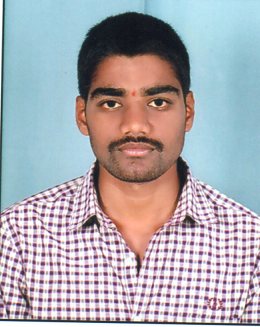 Qualification      :    M.Tech.Qualification      :    M.Tech.Experience         :   6months Working as an Asst Professor from 06th Dec 2017 to till now in (6 months) Vaagdevi College of Engineering.Experience         :   6months Working as an Asst Professor from 06th Dec 2017 to till now in (6 months) Vaagdevi College of Engineering.Area of Interest :  Structural EngineeringArea of Interest :  Structural EngineeringSubjects Taught :   Surveying Lab -I, Engineering Geology (Theory), Engineering Geology lab, Concrete Technology (Theory), Concrete Technology lab.Subjects Taught :   Surveying Lab -I, Engineering Geology (Theory), Engineering Geology lab, Concrete Technology (Theory), Concrete Technology lab.Research Publications:Dr. S Sunil Pratap Reddy, and Dodda Nagaraju, 05 June (2017), “An Experimental study on partial replacement of Coconut shell in coarse aggregate” in International Journal of Professional Engineering Studies, Volume8.  Dr. S Sunil Pratap Reddy, and Dodda Nagaraju, 01 June (2017), “An Experimental study on partial replacement of Granite Powder in Fine aggregate” in International Journal of Reseasrch in Advanced Engineering Technologies, Volume6Research Publications:Dr. S Sunil Pratap Reddy, and Dodda Nagaraju, 05 June (2017), “An Experimental study on partial replacement of Coconut shell in coarse aggregate” in International Journal of Professional Engineering Studies, Volume8.  Dr. S Sunil Pratap Reddy, and Dodda Nagaraju, 01 June (2017), “An Experimental study on partial replacement of Granite Powder in Fine aggregate” in International Journal of Reseasrch in Advanced Engineering Technologies, Volume6Projects guided:UG projectsPG projectsProjects guided:UG projectsPG projectsWorkshops/Seminars/FDP’s Attended:            Workshop – 1A “Two day  in Workshop on Pavement Design, Construction Management System” on Dec 15th and 16th 2017.Workshops/Seminars/FDP’s Attended:            Workshop – 1A “Two day  in Workshop on Pavement Design, Construction Management System” on Dec 15th and 16th 2017.